SHARUDEENObjective:-Aspiring professional seeking to leverage extensive knowledge and skill in the field of Physical therapy, Patient care, Public health and Social service.Talented and motivated always enhance my career goals.To learn something new at every step of my life and to apply my knowledge & skills.Ability to work with wide variety of people and maintain positive relationship.Key Strengths:-Good communication, presentation and interpersonal skills. Committed and determined.Educational Qualification:- Bachelors of Physiotherapy from Rajah Muthiah Medical College[RMMC],Post graduate diploma in natural Naturopathy and Yogic science, Masters of Science in Yoga Therapy from Annamalai University, Tamil Nadu, India.Certification in Fitness management and strength & condition (personal training).Dissertation:-  As a part of my degree curriculum, I did a project “A PAIN FOLLOWING STROKE;  A POPULATION BASED STUDY”.  Worked as Assistant Research Scholar”Balance Status of the Elderly People and Factors   Associated with it” published in IJPOT volume 9-Jan 2015.Professional Experience:-Worked as Physiotherapist in ARUL (Dr.PalaniSwaminathan) HOSPITAL, 2013 to 2016 Chidambaram 608001.Working as Consultant Physiotherapist (Sports & Rehabilitation specialist) in REVIVE wellness and rehabilitation, Chennai 600010.Worked as Consultant Clinical Sports Physiotherapist and Yoga Therapist in FITNESSONE, Chennai, (strength & condition, corrective exercise programmer).Worked as Associate Physiotherapist-Since (December 2011 to August 2013) in VAIRAM Multi Specialty Hospital, Mayiladuthurai 609001.Consultant Yoga Therapist in Astanga Yoga club, Chennai.Clinical practice:-Attending since December 2012, I have an opportunity so far to assess and treat cases like Orthopedics, Neurologic, Cardio thoracic, Pediatric, Geriatric, Strength & condition, Sports and rehabilitation.Conferences and Workshop Participated:- Participated in South Indian Physiotherapy Inter College En-bloc [SPICE-08].21st National Conference of Indian Society of Hypertension [BPCON-11] at Rajah Muthiah Medical College.Workshop on “Life Saving Skills” 2011 organized by Youth Red Cross.National Service Scheme 2012-Melamungiladi village, Cuddlore District, Tamil Nadu.Workshop on National “Emergency Life Saving and Cardio Pulmonary Resuscitation” 3day program organized by Youth Red Cross.Workshop on “Operating Ventilator “at PACE2013 6th Sep, Pondicherry.Workshop on “Poly trauma Life Support” at PACE2013 7th Sep, Pondicherry. Program on Advances in Critical Care & Emergency [PACE2013], 5th national annual conference at Pondicherry.CME on “Fitness in rehabilitation“at JIPMER, Pondicherry.Workshop on “Spinal Rehabilitation” at Kauvery Hospital, Chennai.Co curricular activities:-Trained specially to manage in and out-patient.Participated in community level rehabilitation, Sports Meet, Free medical camps in several villages in and around Chidambaram and Mayiladuthurai.Member of Youth Red Cross.Clinical Exposure:-Clinical training and practice was entirely supervised by qualified medical practitioner and physical therapist.Throughout my course schedule of eight semesters and Compulsory Rotational Internship program at Rajah Muthiah Medical College and Hospital(RMMC&H), with clinical posting in various Departments of Physical Medicine & Rehabilitation, Orthopedics, General Medicine, General Surgery, Neuro-Surgery, Plastic Surgery, Pediatrics, and Intensive Care Unit.Specific skills:-Computer: Proficiency in internet usage,                     Microsoft Office, Languages: Fluent in both spoken & written                     English & Tamil.Personal Traits:-	Sincere, Honest, Hard working, Enthusiastic and ready to take up responsibilities.Personal profile:-                      Date of birth            :     06\04\1989                                Gender                     :     Male                      Marital status          :     Single                      Nationality               :     IndianJob Seeker First Name / CV No: 1719696Click to send CV No & get contact details of candidate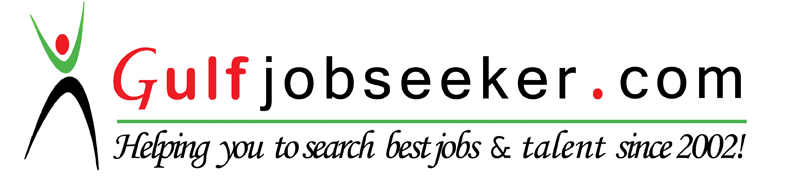 